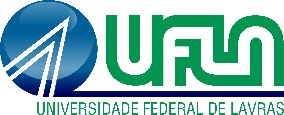 MINISTÉRIO DA EDUCAÇÃOUNIVERSIDADE FEDERAL DE LAVRASPRÓ-REITORIA DE PLANEJAMENTO E GESTÃOMINISTÉRIO DA EDUCAÇÃOUNIVERSIDADE FEDERAL DE LAVRASPRÓ-REITORIA DE PLANEJAMENTO E GESTÃO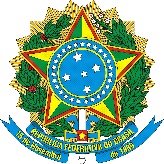 TERMO CIRCUNSTANCIADO - FISCALIZAÇÃO DE CONTRATOSTERMO CIRCUNSTANCIADO - FISCALIZAÇÃO DE CONTRATOSTERMO CIRCUNSTANCIADO - FISCALIZAÇÃO DE CONTRATOSTERMO CIRCUNSTANCIADO - FISCALIZAÇÃO DE CONTRATOSRECEBIMENTO:PROVISÓRIO TÉCNICO (    )   PROVISÓRIO ADMINISTRATIVO (     )DEFINITIVO GESTÃO CONTRATUAL  (  X  )RECEBIMENTO:PROVISÓRIO TÉCNICO (    )   PROVISÓRIO ADMINISTRATIVO (     )DEFINITIVO GESTÃO CONTRATUAL  (  X  )RECEBIMENTO:PROVISÓRIO TÉCNICO (    )   PROVISÓRIO ADMINISTRATIVO (     )DEFINITIVO GESTÃO CONTRATUAL  (  X  )RECEBIMENTO:PROVISÓRIO TÉCNICO (    )   PROVISÓRIO ADMINISTRATIVO (     )DEFINITIVO GESTÃO CONTRATUAL  (  X  )Servidor:Servidor:Atribuição:Atribuição:Contrato:Contrato:Mês/Ano:Mês/Ano:Objeto:Objeto:Empresa:Empresa:DECLARAÇÃO DECLARAÇÃO DATAASSINATURA